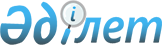 О внесении изменений и дополнений в постановление Правления Агентства Республики Казахстан по регулированию и надзору финансового рынка и финансовых организаций от 25 февраля 2006 года N 49 "Об утверждении Правил выдачи, отзыва согласия на приобретение статуса крупного участника страховой (перестраховочной) организации"
					
			Утративший силу
			
			
		
					Постановление Правления Агентства Республики Казахстан по регулированию и надзору финансового рынка и финансовых организаций от 30 апреля 2007 года N 126. Зарегистрировано в Министерстве юстиции Республики Казахстан 18 июня 2007 года N 4745. Утратило силу постановлением Правления Агентства Республики Казахстан по регулированию и надзору финансового рынка и финансовых организаций от 25 января 2008 года N 7.



      


Сноска. Постановление Правления Агентства Республики Казахстан по регулированию и надзору финансового рынка и финансовых организаций от 30 апреля 2007 года N 126


 


утратило силу постановлением Правления Агентства РК по регулированию и надзору финансового рынка и финансовых организаций от 25 января 2008 года


 
 N 7 
 


(вводится в действие по истечении 14 дней со дня гос. рег-ции в МЮ РК).






      В целях приведения нормативных правовых актов, регулирующих деятельность страховых (перестраховочных) организаций в соответствие с 
 Законом 
 Республики Казахстан от 19 февраля 2007 года "О внесении изменений и дополнений в некоторые законодательные акты Республики Казахстан по вопросам защиты прав миноритарных инвесторов", Правление Агентства Республики Казахстан по регулированию и надзору финансового рынка и финансовых организаций (далее - Агентство) 

ПОСТАНОВЛЯЕТ

:




      1. Внести в постановление Правления Агентства от 25 февраля 2006 года 
 N 49 
 "Об утверждении Правил выдачи, отзыва согласия на приобретение статуса крупного участника страховой (перестраховочной) организации" (зарегистрированное в Реестре государственной регистрации нормативных правовых актов под N 4167, опубликованное в газете "Юридическая газета" 19 мая 2006 года, N 89-90 (1069-1070)) следующие изменения и дополнения:



      в заголовке, пункте 1 слово "выдачи," заменить словами "выдачи, отказа в выдаче и";



      в 
 Правилах 
 выдачи, отзыва согласия на приобретение статуса крупного участника страховой (перестраховочной) организации, утвержденных указанным постановлением:



      в заголовке и преамбуле слово "выдачи," заменить словами "выдачи, отказа в выдаче и";



      пункт 4 изложить в следующей редакции:



      "4. Одновременно с заявлением лицо, желающее получить согласие уполномоченного органа на приобретение статуса крупного участника страховой (перестраховочной) организации, представляет в уполномоченный орган документы и сведения, предусмотренные пунктами 4-7 статьи 26 Закона.



      Для страховой организации - нерезидента Республики Казахстан, деятельность которой подлежит консолидированному надзору в стране ее места нахождения, желающей получить согласие уполномоченного органа на приобретение статуса крупного участника страховой (перестраховочной) организации, представление нотариально засвидетельствованных копий учредительных документов юридических лиц, в которых страховая организация - нерезидент Республики Казахстан является крупным участником, не требуется.



      Краткие данные о заявителе - физическом лице/руководящем работнике заявителя-юридического лица, являющимся первым руководителем его исполнительного органа, представляются по форме согласно приложению 1 к настоящим Правилам.



      В сведениях об условиях и порядке приобретения акций страховой (перестраховочной) организации, представляемых в соответствии с подпунктом 1) пункта 4 статьи 26 Закона, указывается описание источников и средств, используемых для приобретения акций страховой (перестраховочной) организации в размере, не превышающем стоимости имущества, принадлежащего заявителю-физическому лицу на праве собственности, с приложением подтверждающих документов.



      Сведения о безупречной деловой репутации представляются согласно приложению 2 к настоящим Правилам с приложением:



      документа, подтверждающего отсутствие неснятой или непогашенной судимости за преступления в сфере экономической деятельности или за преступления средней тяжести, тяжкие и особо тяжкие преступления, выданный в форме справки уполномоченным государственным органом по формированию правовой статистики и ведению специальных учетов (дата выдачи указанного документа не может быть более трех месяцев, предшествующих дате подачи заявления). Иностранные граждане дополнительно представляют документ аналогичного содержания, выданный соответствующим государственным органом страны их гражданства, а лица без гражданства - страны их постоянного проживания;



      копий иных документов, подтверждающих сведения, указанные в приложении 2 к настоящим Правилам.



      Представляемый заявителем план рекапитализации страховой (перестраховочной) организации на случай возможного ухудшения финансового положения страховой (перестраховочной) организации, должен содержать следующую информацию:



      оценка текущего состояния страховой (перестраховочной) организации;



      подробное описание мероприятий по финансовому оздоровлению страховой (перестраховочной) организации (меры по снижению расходов, дополнительные финансовые вложения, направленные на восстановление собственного капитала до величины, при которой будут выполняться пруденциальные нормативы и иные обязательные к соблюдению нормы и лимиты, мероприятия по получению дополнительных доходов и иные мероприятия);



      календарные сроки выполнения мероприятий по финансовому оздоровлению страховой (перестраховочной) организации;



      предполагаемый экономический эффект оздоровительных мероприятий (динамика изменений пруденциальных нормативов; изменение размера собственных капитала страховой (перестраховочной) организации, изменение финансовых и иных показателей страховой (перестраховочной) организации).



      В случае необходимости проверки достоверности представленных документов уполномоченный орган запрашивает дополнительные сведения в соответствующих органах и организациях.";



      дополнить пунктами 7-1 и 7-2 следующего содержания:



      "7-1. Уполномоченный орган отказывает в выдаче согласия на приобретение статуса крупного участника страховой (перестраховочной) организации по основаниям, указанным в статье 26-1 Закона. Заявителю дается мотивированный ответ в письменном виде в сроки, установленные для выдачи согласия уполномоченного органа на приобретение статуса крупного участника страховой (перестраховочной) организации.



      7-2. Решение о выдаче, отказе в выдаче согласия на приобретение статуса крупного участника страховой (перестраховочной) организации, принимается Правлением уполномоченного органа.";



      в пункте 9:



      абзац второй изложить в следующей редакции:



      "Лицо, получившее согласие уполномоченного органа на приобретение статуса крупного участника вновь создаваемой страховой (перестраховочной) организации, в течение тридцати календарных дней со дня государственной регистрации акций страховой (перестраховочной) организации предоставляет выписку из реестра держателей ценных бумаг либо системы номинального держания эмиссионных ценных бумаг, свидетельствующую о приобретении акций страховой (перестраховочной) организации.";



      дополнить абзацем третьим следующего содержания:



      "В случае непредставления выписки в установленные настоящим пунктом сроки, выданное уполномоченным органом согласие прекращает свое действие.";



      приложения 1 и 2 изложить согласно приложению к настоящему постановлению.




      2. Настоящее постановление вводится в действие по истечении четырнадцати дней со дня его государственной регистрации в Министерстве юстиции Республики Казахстан.




      3. Департаменту стратегии и анализа (Бубеев М.С.):



      1) совместно с Юридическим департаментом (Байсынов М.Б.) принять меры к государственной регистрации в Министерстве юстиции Республики Казахстан настоящего постановления;



      2) в десятидневный срок со дня государственной регистрации в Министерстве юстиции Республики Казахстан довести настоящее постановление до сведения заинтересованных подразделений Агентства, Национального Банка Республики Казахстан, страховых (перестраховочных) организаций и Объединения юридических лиц "Ассоциация финансистов Казахстана".




      4. Отделу международных отношений и связей с общественностью принять меры к публикации настоящего постановления в средствах массовой информации Республики Казахстан.




      5. Контроль за исполнением настоящего постановления возложить на заместителя Председателя Узбекова Г.Н.


      Председатель





Приложение                               



к постановлению Правления Агентства      



Республики Казахстан                     



по регулированию и надзору               



финансового рынка и                      



финансовых организаций                   



от 30 апреля 2007 года N 126             

"Приложение 1                            



к Правилам выдачи, отказа в выдаче       



и отзыва согласия на приобретение        



статуса крупного участника страховой     



(перестраховочной) организации           


           Краткие данные о заявителе - физическом лице,




         руководящем работнике заявителя-юридического лица


___________________________________________________________________



      (наименование страховой (перестраховочной) организации)

1. Фамилия, имя, отчество (при наличии) ___________________________



___________________________________________________________________

2. Гражданство ____________________________________________________

3. Данные документа, удостоверяющего личность



___________________________________________________________________

4. Место (места) работы, должность (должности)



___________________________________________________________________

5. Адрес (адреса) места (мест) работы, контактный телефон



___________________________________________________________________

6. Сведения о супруге, близких родственниках (родители, брат,



сестра, дети) и свойственниках (родители, брат, сестра, дети супруга



(супруги)):

      Подтверждаю, что настоящая информация была проверена и



является достоверной и полной.

      Заявитель - физическое лицо



_________________________________________________________________



(фамилия, имя, отчество (при наличии) печатными буквами, подпись)

      Первый руководитель исполнительного органа заявителя - юриди-



ческого лица



____________________________________________________________________



  (фамилия, имя, отчество (при наличии) печатными буквами, подпись)

Место печати



Дата __________________________




Приложение 2                             



к Правилам выдачи, отказа в выдаче       



и отзыва согласия на приобретение        



статуса крупного участника страховой     



(перестраховочной) организации           

    Сведения о безупречной деловой репутации заявителя - физического



        лица, руководящего работника заявителя-юридического лица 

 1. Образование

2. Сведения о прохождении семинаров, курсов по повышению



квалификации за последние три года

3. Сведения о трудовой деятельности

4. Имеющиеся публикации, научные разработки и другие достижения:



____________________________________________________________________



____________________________________________________________________

5. Сведения о наличии неснятой или непогашенной судимости за



преступления в сфере экономической деятельности или за преступления



средней тяжести, тяжкие и особо тяжкие преступления

6. Сведения о наличии фактов неисполнения принятых на себя



обязательств (непогашенные или просроченные займы и другое)



____________________________________________________________________



(в случае наличия указанных фактов необходимо указать наименование



____________________________________________________________________



                организации и сумму обязательств)

7. Наличие фактов ухудшения финансового положения или банкротства



юридического лица в период, когда заявитель являлся крупным участ-



ником либо руководящим работником:



____________________________________________________________________



____________________________________________________________________

8. Наличие (отсутствие) аффилиированности со страховой (перестрахо-



вочной) организацией:



____________________________________________________________________



____________________________________________________________________



          (да/нет, указать признаки аффилиированности)

9. Другая информация, имеющая отношение к данному вопросу:



____________________________________________________________________



____________________________________________________________________

      Подтверждаю, что настоящая информация была проверена и



является достоверной и полной.

      Заявитель-физическое лицо



____________________________________________________________________



  (фамилия, имя, отчество (при наличии) печатными буквами, подпись)

      Первый руководитель исполнительного органа заявителя - юриди-



ческого лица________________________________________________________



   (фамилия, имя, отчество (при наличии) печатными буквами, подпись)

      Место печати



      Дата ___________________"

					© 2012. РГП на ПХВ «Институт законодательства и правовой информации Республики Казахстан» Министерства юстиции Республики Казахстан
				
N

Фамилия,



имя,



отчество



(при наличии)

Год



рождения

Родственные



отношения

Место работы



и должность

1 

Наименование



учебного



заведения

Дата



поступ-



ления -



дата



окончания

Специа-



льность

Реквизиты



диплома об



образовании,



квалификация

Местона-



хождение



учебного



заведения

Наименование



организации

Дата и место



проведения

Реквизиты



сертификата

Период



работы

Место



работы

Должность

Наличие



дисциплинарных



взысканий

Причины



увольнения,



освобождения от



должности

Дата

Наименование



судебного



органа

Место



нахождения



суда

Вид



наказания

Статья



Уголовного



кодекса



Республики



Казахстан



от 16 июля



1997 года

Дата



принятия



процес-



суального



решения



судом
